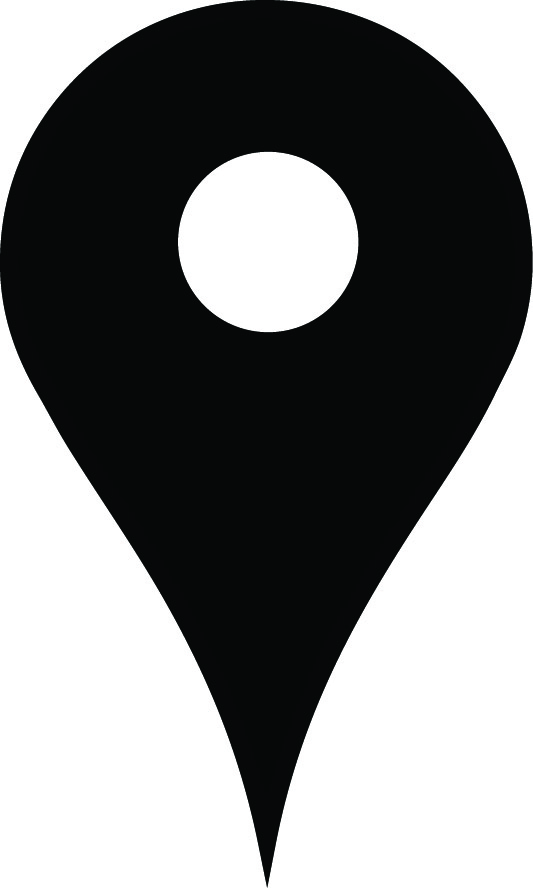 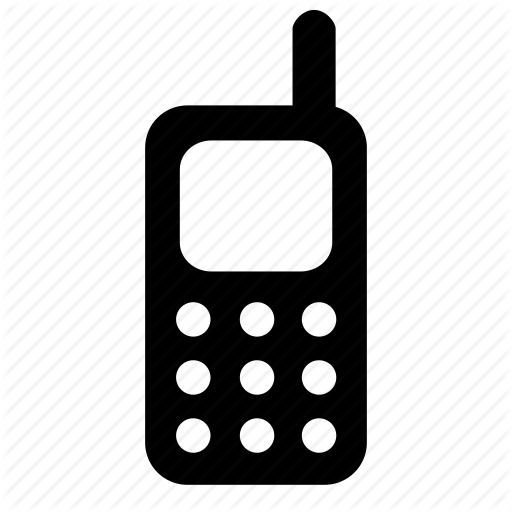 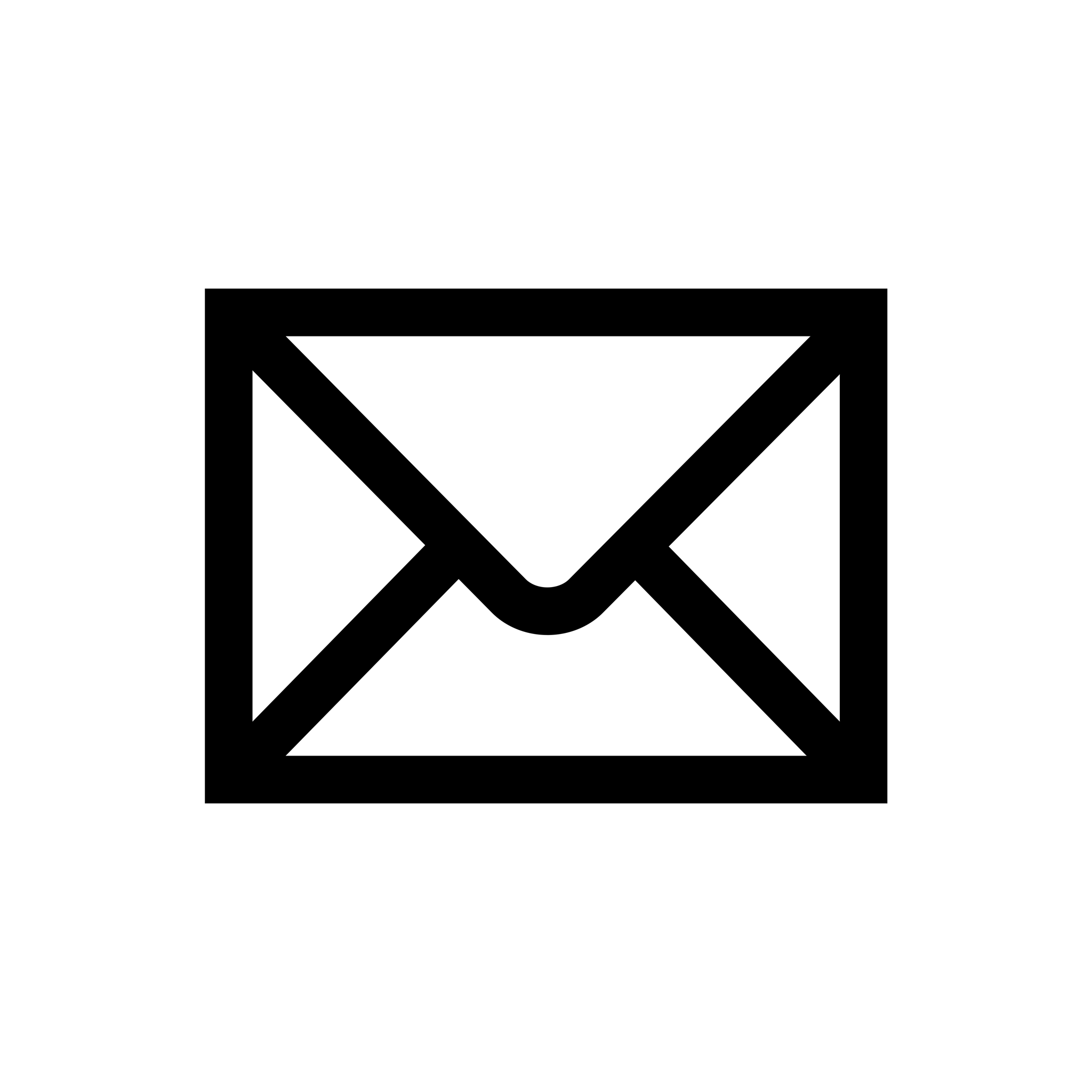 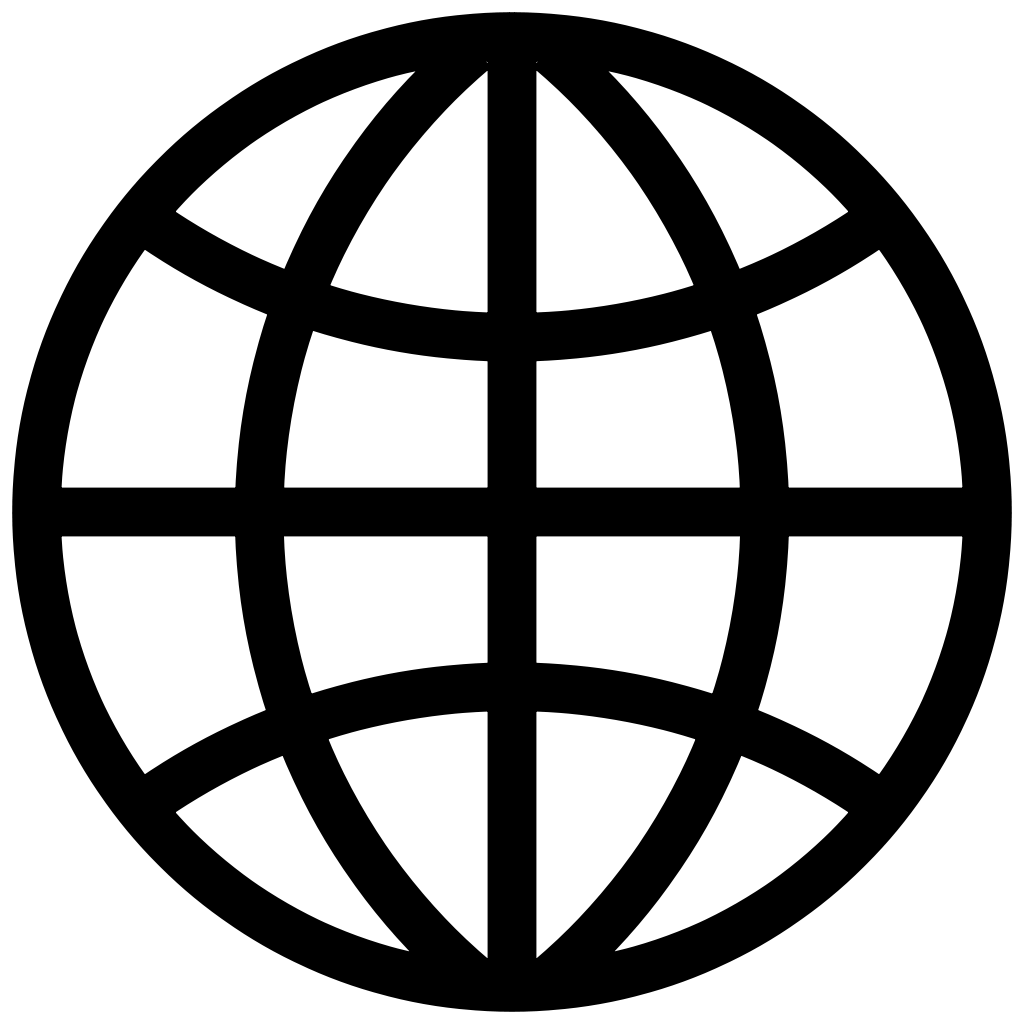 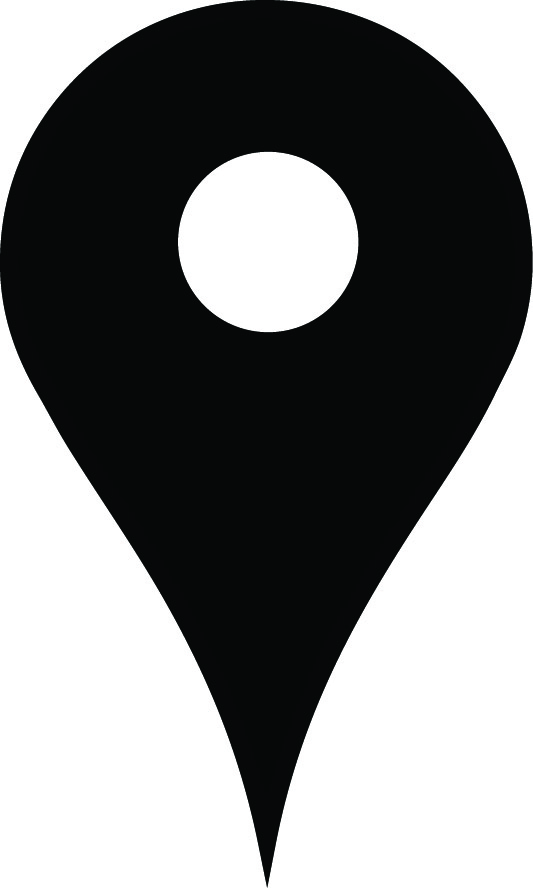 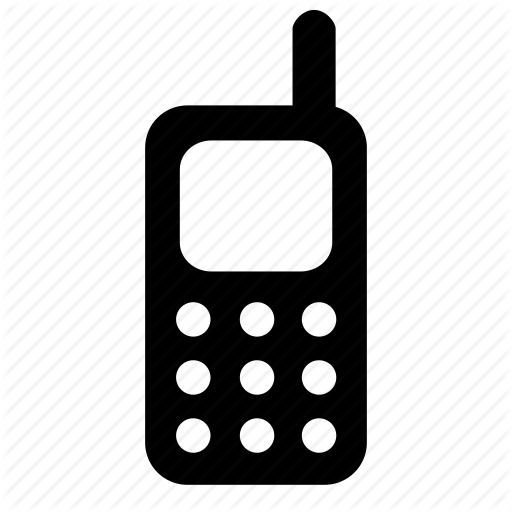 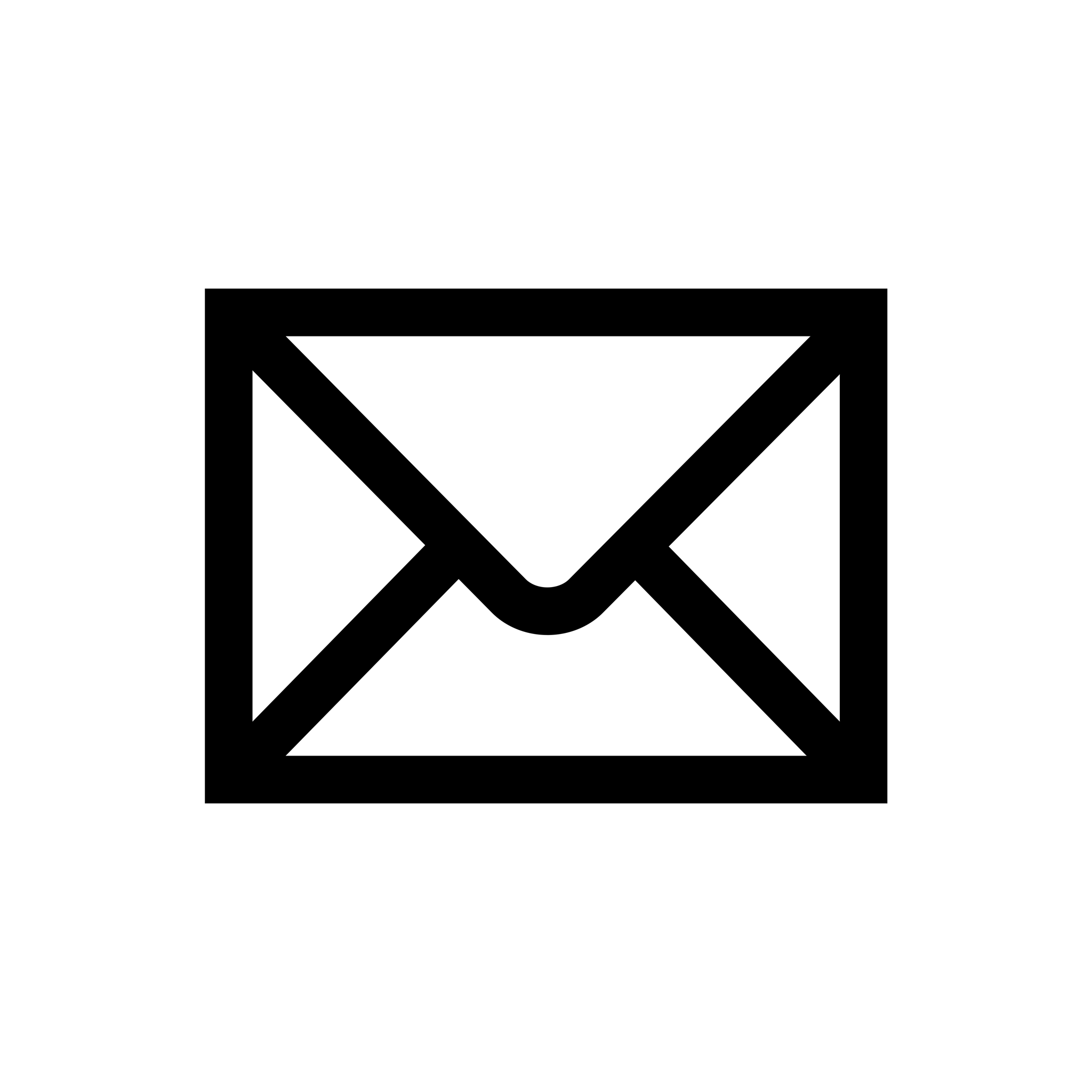 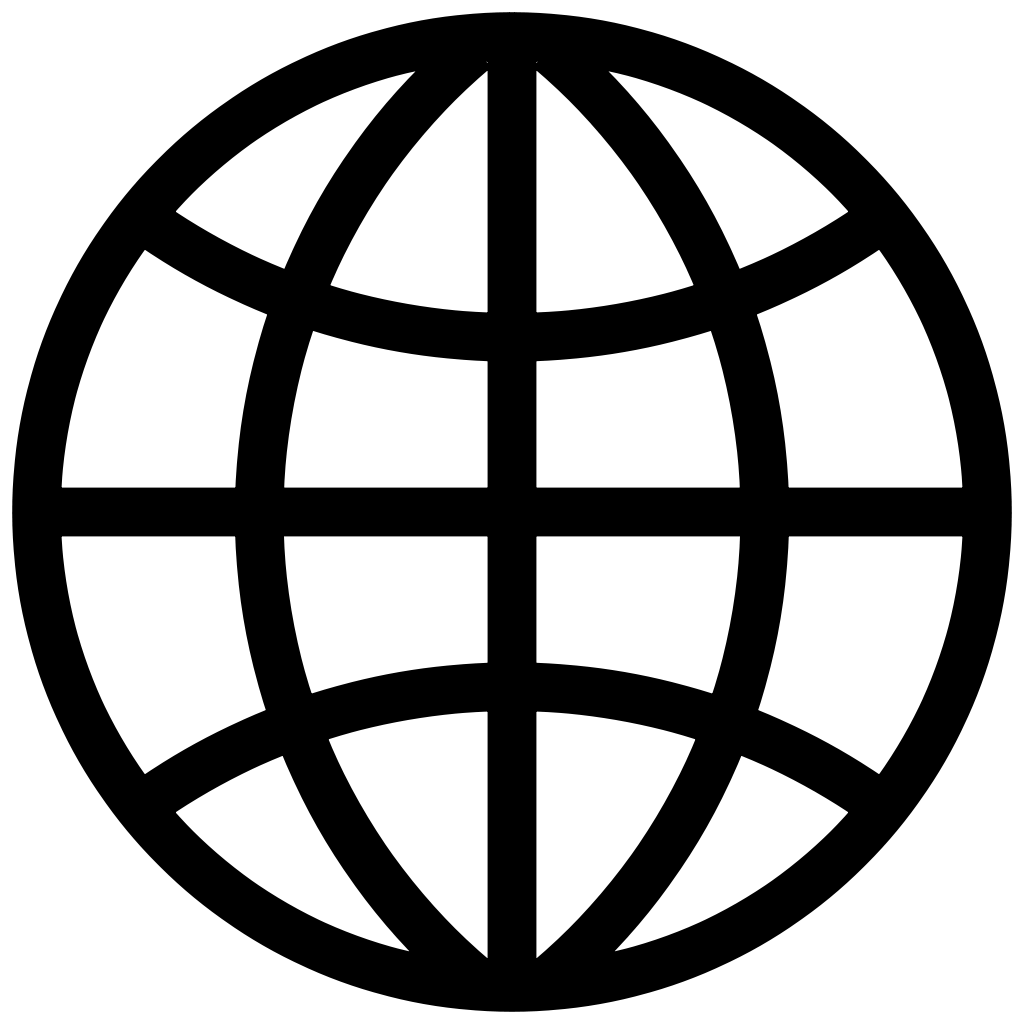 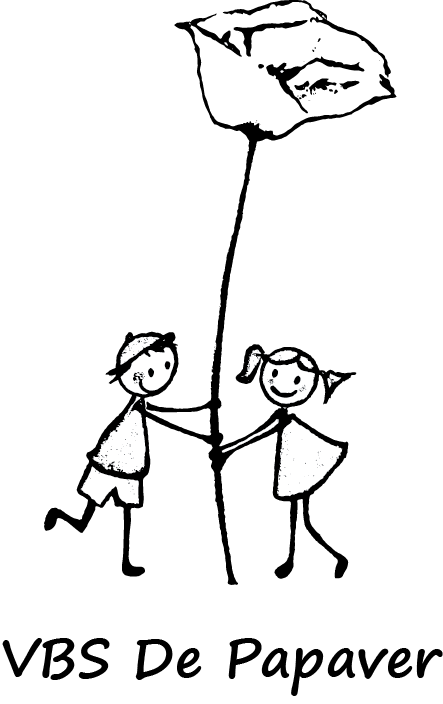 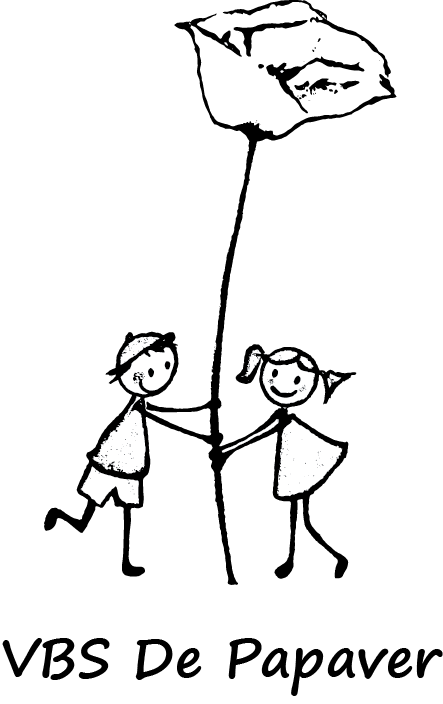 Beste oudersOp vrijdag 14 oktober  staat de sportdag op het programma voor L1, 2,3.Het eerste en tweede leerjaar maken de verplaatsing  met de bus.Klas L3 maakt de verplaatsing met de fiets. Hieronder praktische info : Wat nemen we mee – in een rugzak ! lunchpakket , stuk fruit voor de vm, koek voor de namiddag2 flesjes waterwe trekken sportschoenen aan en kledij waar we ons goed kunnen in bewegen ( wie wil kan ook de turnschoenen meenemen uit de turnzak ) Heen en terug L1 –L2  : moet  aanwezig zijn om 8u25  op school, stipt vertrek om 8u30L3 : moet aanwezig zijn om 8u10, stipt vertrek om 8u15 ! vergeet je fiets, helm en hesje niet rond 15u40 zijn we terug op school Kostprijs  :9 euro voor een ganse dag sportplezier bus : 6 euro Totaal voor L1 -2  : 15 euro Totaal voor L3 : 9 euro Dit bedrag wordt verrekend op de rekening van de maand oktober  We hopen dat het een ontspannende , leuke dag wordt ! Directie en team L1-2-3